КОНКУРС РЕШЕНИЯ ШАХМАТНЫХ ЗАГАДОК«Шоколадный кубок». Чебоксары-2023. Автор загадок и судья конкурса – В.А. СучковУчастник__________________________________________  Время__________  № 1. Что это: +#Ы    _______________________№ 2. Пешки, как известно, могут превращаться. В идеале в шахматном комплекте должно быть необходимое количество фигур для точного исполнения правил игры. Вот вам вопрос: сколько же всего фигур в таком случае должно быть в шахматном комплекте?  ______________№ 3. В позиции ход белых. На какое поле надо поставить черную ладью, чтобы был мат в 1 ход? _______________№ 4. Белые превратили пешку в коня и просрочили время. Каков результат партии? _____________________________№ 5. Довершите ход белых (мат в полхода). _______________№ 6. Мат в 6 ходов. Запишите матующий ход. ______________№3                                                   №4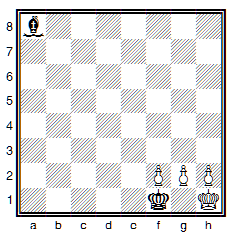 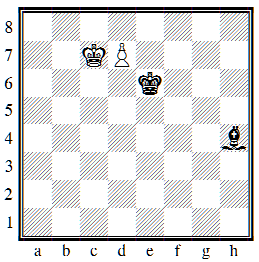 №5                                                 №6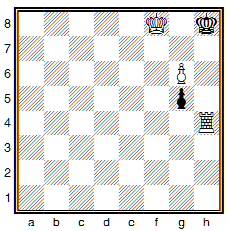 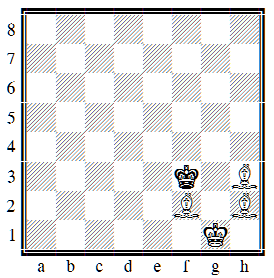 ОТВЕТЫ№ 1. Шахматы; № 2. 96; № 3. Лf3; № 4. Победа черных; № 5. Снять g5;№ 6. Сg2#.